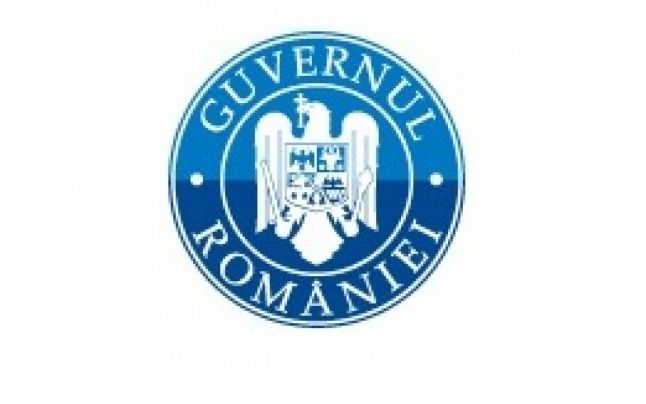 Guvernul RomânieiMINISTERUL APELOR ŞI PĂDURILOR STRATEGIA FORESTIERĂ NAȚIONALĂ2018-2027Bucuresti, 2017Cuprins:Sinteză	1Cadrul metodologic	4Cadrul normativ	9Analiza situatiei actuale a domeniul forestier	15Viziune si principii	    20Obiective si masuri	  21Impactul estimat al strategiei	  30Etapele de implementare si indicatorii de progres	32Proceduri de raportare si monitorizare	33I.  SintezăStrategia Forestieră Națională 2018 - 2027, corespunde principiilor dezvoltarii durabile și are rolul de a oferi repere și predictibilitate domeniului forestier pentru următorii 10 ani.Elaborarea sa nu are loc în mod izolat, ci ca urmare a unui proces deschis și participativ, în contextul realitaților naționale, europene și internaționale. Un element important al Strategiei Forestiere Naționale 2018 - 2027 este corelarea activității sectorului cu politicile din alte domenii conexe precum mediu, agricultură și dezvoltare rurală, energie, educație, turism.Viziunea strategiei de dezvoltare a sectorului forestier: “O Românie în plină dezvoltare în care sectorul silvic contribuie la bunăstarea oamenilor într-un mod durabil din perspectivă economică, socială și de mediu”.Obiectivul general al acestei strategii: “Armonizarea funcțiilor pădurii cu cerințele prezente și viitoare ale societății românești prin gestionarea durabilă a resurselor forestiere naționale.”Prezenta strategie jalonează direcțiile de acțiune pentru principalii factori co-interesați în gestionarea pădurilor, având în vedere condiționalitățile și interdependențele sociale, economice și tehnologice, în contextul mai larg al protecției mediului, printr-o abordare policentrică a politicii forestiere.Strategia Forestieră Națională 2018-2027 grupează 5 obiective strategice:Obiectiv strategic  1.	Eficientizarea cadrului instituțional și de reglementare a activităților din domeniul forestierObiectiv strategic  2.       Gestionarea durabilă a fondului forestier naţionalObiectiv strategic  3.        Creșterea competitivității și a sustenabilității industriilor forestiere, a bioenergiei și bioeconomiei în ansamblul eiObiectiv strategic 4.     Dezvoltarea unui sistem eficient de conștientizare și  comunicare publicăObiectiv strategic 5.   Dezvoltarea cercetării științifice şi a învăţământului  forestierObiectivele strategice sunt operaționalizate prin măsuri și submăsuri, concrete și măsurabile, ce permit monitorizarea și evaluarea, intermediarăși finală, a gradul de îndeplinire a celor asumate.Impactul Strategiei Forestiere Naționale 2018– 2027 asupra sectorului este de natură sociala (ex. crearea de noi locuri de muncă în sectorul forestier), instituțională (ex. întarirea capacității manageriale a autorității publice centrale care răspunde de silvicultură și a structurilor ei teritoriale), politică (ex. reducerea ingerinței politice prin criterii manageriale competitive), legislativă (ex. debirocratizarea normelor ce reglementează sistemul), de mediu (adaptarea continuă a pădurilor la schimbările climatice), silviculturală (ex. creșterea suprafeței împadurite), fiscala (ex. cresterea valorii adăugate a produselor specifice sectorului, reducerea ponderii pietei negre a lemnului) și economică (ex. creșterea gradului de accesibilizare a fondului forestier național ).Strategia Forestieră Natională 2018 - 2027 își propune o viziune pe termen lung și obiective strategice pe termen mediu. Măsurile prevăzute sunt rezultatul efortului comun al Ministerului Apelor și Padurilor și partenerilor săi din structurile interesate de domeniul forestier. II. Cadrul metodologicElaborarea Strategiei Forestiere Naționale 2018– 2027 a pornit de la urmatoarele considerente generale:Evaluarea impactului și deficiențelor precedentei Strategii Forestiere Naționale 2001 - 2010.Analiza temeinică a realității curente din sectorul forestier și domeniile conexe, atât din perspectiva națională cât și pe plan european și mondial.Impactul retrocedării suprafețelor din fondul forestier național asupra sectorului. Nivelul retrocedărilor s-a dovedit a fi cu mult peste previziunile inițiale existând în prezent aproximativ 730.200 proprietari de păduri pentru cele aproape 3.35 milioane ha. Statutul României de membru al Uniunii Europene și mecanismele de alocare și management al fondurilor europene, cu accent pe domeniul dezvoltarii rurale, unde se regăsesc și măsurile în sectorul silviculturii.Importanța majoră a pădurilor în atenuarea fenomenului schimbarilor climatice. Progresele facute prin intermediul Forumului Organizației Națiunilor Unite privind Pădurile (UNFF), în dezvoltarea unui act non-juridic obligatoriu (NLBI) pentru silvicultura;Desemnarea siturilor Natura 2000, în care pădurile reprezintă mai mult de 50% din suprafața acestora. Procesul consultativ și participativ la elaborarea Strategiei Forestiere Naționale,la care să-și aducă contribuția toți factorii implicați, inclusiv publicul larg. Implicarea specialiștilor din toate ramurile sectorului forestier (silvicultură, exploatare, prelucrarea lemnului, industria mobilei, cercetare, învățamânt) sau în stransă legatură cu sectoarele adiacente (turism, vanatoare, produse accesorii etc.) precum și societatea civilă - principalul beneficiar al funcțiilor oferite de pădure.Progresele făcute în procesul Forest Europe în dezvoltarea Acordului Legal și Obligatoriu pentru Pădurile din Europa.Instituțiile și entitățile implicate în elaborarea și implementarea strategieiElaborarea Strategiei Forestiere Naționale 2018-2027 a debutat odată cu identificarea la nivelul Secretariatului de Stat pentru Păduri a nevoii de redactare a unei noi strategii, care să raspundă în mod eficient, realităților și provocarilor actuale din sector. În acest context a fost constituit un grup de inițiativă, coordonat de Secretarul de Stat care includea reprezentanți ai Direcției Generale Păduri, Regiei Naționale a Pădurilor - Romsilva precum și ai altor instituții vizate în procesul de elaborare, conform celor descrise în tabelul anterior. Grupul de inițiativă a convenit principiile generale și pașii metodologici de bază, pornind de la o analiză a strategiei forestiere anterioare.Următorul pas a fost constituirea grupului de redactare, la nivelul autorității publice centrale care răspunde de silvicultură, care a inclus reprezentanții acesteia, a Academiei Române, a Academiei de Științe Agricole și Silvice”Gheorghe – Ionescu Sisești”, a Universității Transilvania  Brașov și a Universității Stefan cel Mare Suceava, Secretariatului de Stat pentru Păduri și ai Direcției Generale Păduri. Grupul de redactare a realizat o analiza a contextului național și European, pornind de la cercetarile existente, politicile și cadrul normativ în domeniu. Pentru aceasta s-au folosit ca metode de cercetare: analiza de documente, studiul de caz, pe interviuri individuale și de grup. Ulterior s-a creionat cadrul conceptual, s-au integrat principiile generale și s-au operaționalizat ipotezele, stabilindu-se obiectivele strategice pentru Strategia Foresieră Națională 2018-2027.		În etapa a treia, destinată validarii obiectivelor strategice, s-au realizat o serie de consultari piramidale, sub forma unor ateliere cu factorii implicați, pentru a asigura o analiză în profunzime și a fundamenta intervenția pe politicile publice. Astfel, au avut loc ateliere de lucru distincte cu: 	-  Regia Națională a Pădurilor – Romsilva,	-  Asociația Administratorilor de Păduri din România,-  Asociația Forestierilor din România și Asociația Producătorilor de Mobilă din Romania,-  Asociația Profesională a Prestatorilor de Servicii de Silvicultură din România,-  Federația pentru Apărarea Pădurilor,-  Asociația Progresul Silvic,-  Federația Sindicatelor din Silvicultură Silva,-  Confederația Consilva.La finalul acestora, a fost indentificată nevoia unei ample analize SWOT asupra sectorului, care să integreze opțiunile tuturor structurilor cu activitate în domeniu.Etapa a  patra a avut loc la București la începutul anului 2017 și a condus la necesitatea organizării unei runde noi de dezbateri, care s-a desfășurat la Brașov, etapă în care s-au reanalizat cea mai mare parte din analizele SWOT, revizuite măsurile și submăsurile stabilindu-se obiectivele țintă pentru Strategia Națională Forestieră 2018-2027. Întâlnirile ulterioare ale grupului de redactare pentru elaborarea Strategiei Naționale Forestiere au avut ca scop individualizarea măsurilor și submăsurilor pe obiective strategice, extragerea obiectivului general al strategiei și imprimarea viziunii pentru sectorul forestier pe termen lung.Etapa a cincea a vizat definitivarea elementelor de conținut din Strategie, prin întâlniri la Bucuresti. Grupul de ințiativă și ulterior grupul de redactare a asigurat integrarea acestora în Strategia Națională Forestieră.	Cea de-a șasea etapă o reprezintă declanșarea procedurii SEEA.Procesul de elaborare a strategiei a urmărit integrarea viziunii instituțiilor implicate în elaborare. Consultarile cu specialiști în domeniul evaluarii politicilor publice, precum și cu factori responsabili pentru implementarea acestora, au fost valorificate în forma finala a documentului.Considerăm că următoarele cifre sunt relevante pentru a ilustra mecanismul participativ ce a stat la baza elaborarii SFN:Numar de dezbateri la nivel national: 3Numar de dezbateri la nivel regional: 2Ședințe ale Grupului de redactare: 5Ședințe ale Grupului de inițiativă: 3Întâlniri ale membrilor grupului de redactare cu reprezentanți ai autorităților publice, asociațiilor patronale sau profesionale din domeniu, organizațiilor neguvernamentale, precum și cu alte grupuri sau persoane interesate: 2Numarul de participanți la sesiunile naționale de dezbateri (medie/sesiune): 40Numarul de contribuții scrise primite pe marginea proiectului de Strategie: 15Strategia Forestieră Națională a fost, în varianta inițială de proiect, promovată și printr-o comunicare mediatică activă. Cetățenii au putut veni cu propuneri scrise către Grupul de inițiativă prin supunerea în dezbatere publică pe site-ul autorității publice centrale responsabile. Punctele de vedere au fost analizate și, dupa caz, incluse în documentul final. Forma Strategiei Naționale Forestiere elaborată în anul 2017, având ca orizont de timp 2018-2027 a fost afișată de asemenea pe site-ul Ministerului Apelor și Pădurilor, punctele de vedere transmise fiind supuse analizei gupului de inițiativă și, după caz, preluate în Strategie.În strategie se definesc principalii termeni utilizați:1. Dezvoltare durabilăConceptul de dezvoltare durabilă desemnează totalitatea formelor și metodelor de dezvoltare socio-economică al căror fundament îl reprezintă asigurarea echilibrului între sistemele socio-economice și potențialul natural.Cea mai cunoscută definiție a dezvoltării durabile este cea dată de Comisia Mondială pentru Mediu și Dezvoltare (WCEF) în raportul "Viitorului nostru comun", cunoscut și sub numele de "Raportul Bruntland": "dezvoltarea durabilă este dezvoltarea care urmarește satisfacerea nevoilor prezentului, fară a compromite posibilitățile generațiilor viitoare de a-și satisface propriile nevoi".2. Fondul forestier nationalPotrivit Codului silvic totalitatea pădurilor, a terenurilor destinate împăduririi, a celor care servesc nevoilor de cultură, producţie sau administraţie silvică, a iazurilor, a albiilor pâraielor, a altor terenuri cu destinaţie forestieră, inclusiv cele neproductive, cuprinse în amenajamente silvice la data de 1 ianuarie 1990, inclusiv cu modificările de suprafaţă, conform operaţiunilor de intrări-ieşiri efectuate în condiţiile legii, constituie, indiferent de forma de proprietate, fondul forestier naţional.Fondul forestier national include:a) pădurile;b) terenurile în curs de regenerare şi plantaţiile înfiinţate în scopuri forestiere;c) terenurile destinate împăduririi: terenuri degradate şi terenuri neîmpădurite, stabilite în condiţiile legii a fi împădurite;d) terenurile care servesc nevoilor de cultură: pepiniere, solarii, plantaje şi culturi de plante-mamă;e) terenurile care servesc nevoilor de producţie silvică: culturile de răchită, pomi de Crăciun, arbori şi arbuşti ornamentali şi fructiferi;f) terenurile care servesc nevoilor de administraţie silvică: terenuri destinate asigurării hranei vânatului şi producerii de furaje, terenuri date în folosinţă temporară personalului silvic;g) terenurile ocupate de construcţii şi curţile aferente acestora: sedii administrative, cabane, fazanerii, păstrăvării, crescătorii de animale de interes vânătoresc, drumuri şi căi ferate forestiere de transport, spaţii industriale, alte dotări tehnice specifice sectorului forestier, terenurile ocupate temporar şi cele afectate de sarcini şi/sau litigii, precum şi terenurile forestiere din cadrul culoarului de frontieră şi fâşiei de protecţie a frontierei de stat şi cele destinate realizării unor obiective din cadrul Sistemului Integrat de Securizare a Frontierei de Stat;h) iazurile, albiile pâraielor, precum şi terenurile neproductive incluse în amenajamentele silvice.Toate terenurile incluse în fondul forestier naţional sunt terenuri cu destinaţie forestieră.3. PădureSunt considerate pădurişi sunt incluse în fondul forestier naţional terenurile cu o suprafaţă de cel puţin 0,25 ha, acoperite cu arbori; arborii trebuie să atingă o înălţime minimă de 5 m la maturitate în condiţii normale de vegetaţie.Termenul pădure include:a) terenurile cu folosință pădure cuprinse în amenajamentele silvice la data de 1 ianuarie 1990, inclusiv cu modificările de suprafață, conform operațiunilor de intrări-ieșiri efectuate în condițiile legii;b) perdelele forestiere de protecție;c) terenurile pe care sunt instalate jnepenișurile;d) terenurile acoperite cu pășuni împădurite cu consistența mai mare sau egală cu 0,4, calculată numai pentru suprafața ocupată efectiv de vegetația forestieră;e) plantațiile cu specii forestiere din zonele de protecție a lucrărilor hidrotehnice și de îmbunătățiri funciare realizate pe terenurile proprietate publică a statului, precum și plantațiile cu specii forestiere de pe terenurile administrate de Agenția Domeniilor Statului, care îndeplinesc condițiile legale.4. Pădure multifuncționalăCaracterul multifuncțional al pădurilor este dat de rolul lor multiplu: ecologic, economic și social.Astfel, din punct de vedere ecologic, pădurile contribuie la protejarea solurilor (de exemplu împotriva eroziunii), participă la circuitul apei și echilibrează clima la nivel local (mai ales prin evapotranspirație), precum și la nivel mondial (îndeosebi prin stocarea carbonului). Pădurile sunt habitat pentru numeroase specii, având un rol primordial înconservarea şi ameliorarea biodiversităţii ecosistemlor forestiere.Din punct de vedere socio-economic, exploatarea pădurilor generează resurse, în special lemn. Utilizarea lor este multiplă cu accent pe domeniul energetic (aproximativ jumătate din energia regenerabilă consumată în UE este produsa din lemn), pentru cherestea, pentru industria hârtiei și panourilor etc. Pădurile furnizează și produse „nelemnoase": alimente (de exemplu, fructe de pădure și ciuperci), plută, rășini, uleiuri, etc. Totodată generează și anumite servicii (vânătoare, turism etc.).Pădurile sunt o sursa în generarea de locuri de muncă, în special în zonele rurale. Pădurile ocupă un loc important în cultura națională și europeana.5. Grupurile țintă ale strategieiÎntre om și pădure relația este complexă iar dependența este reciprocă. În Romania această relație este accentuată de o istorie încarcata de situații în care "codrul a fost frate cu românul", dupa cum deseori o regăsim descrisă în operele literale. Pădurea este principalul factor activ de protecție și îmbunatățire a calității mediului înconjurator, constituie un filtru natural pentru poluanți, asigură captarea dioxidului de carbon și are un potențial deosebit în domeniul energiilor regenerabile. Prin apa înmagazinată anual ea stochează în sol o rezervă aflată în permanență legătură, prin stratul freatic, cu debitul cursurilor de apa. Are un important rol social, cultural, economic și de protecție. În acest amplu context, Strategia Forestieră Națională vizează ca public țintă general întreaga societate, iar, punctual se axează pe:proprietarii de fond forestier;administratorii/prestatorii de servicii silvice pentru fondul forestier național;operatorii economici care își desfașoară activitatea în domeniu forestier;personalul din domeniu forestier;organizațiile sindicale și profesionale cu activitate în domeniul forestier.III. Cadrul normativ al sectorului forestierCadrul normativ europeanProcesul de politică pan-europeană pentru gestionarea durabilă a pădurilor din Europa se realizeza în cadrul FOREST EUROPE – Conferința Ministerială privind protecția pădurilor din Europa (MCPFE). La aceasta participa 46 de state membre și dezvoltă strategii comune menite să protejeze și sa asigure o gesionare durabilă a pădurilor.Din 1990 și până astăzi s-au adoptat 21 de rezoluții și au fost organizate 6 MCPFE, în care subiectele abordate au vizat cu prioritate: consolidarea rolulului pădurilor în atenuarea schimbărilor climatice, asigurarea aprovizionarii cu apă potabilă de buna calitate, îmbunatățirea și conservarea biodiversitații forestiere și furnizarea de produse forestiere. Pe termen lung se dorește identificarea mecanismelor pentru semnarea unui acord legal, cu caracter obligatoriu, privind pădurile din Europa.Deși la nivelul UE nu este prevăzută o politică forestieră comună, s-a adoptat în 1998 o Strategie forestieră care sublinia importanța rolului multifuncțional al pădurilor și a gestionării durabile a acestora pentru dezvoltarea societații. Todoată ea prevede ca deși politica forestieră este în competența statelor membre, UE poate contribui la punerea în aplicare a GDP prin politici comune, bazate pe principiul subsidiaritații și conceptul de responsabilitate comuna. Acesta subliniaza, de asemenea, punerea în aplicare a angajamentelor, principiilor și recomandarilor internaționale prin programe forestiere naționale sau subnaționale sau instrumentele echivalente, și prin participarea activa în toate procesele internaționale din domeniu, și subliniază necesitatea de a îmbunatați coordonarea, comunicarea și cooperarea în toate domeniile politice relevante pentru sectorul forestier.Planul de acțiune forestier al UE, pentru perioada 2006 -2011, a avut ca obiectiv major sprijinirea și consolidarea administrării durabile a pădurilor și rolul multifuncțional al acestora. Există alte patru obiective principale: (1) Creșterea competitivitații pe termen lung; (2) Imbunatațirea și protecția mediului; (3) Contribuția la calitatea vieții; și (4) Promovarea coordonării și comunicării.Tot Planul de actiune forestier include 18 acțiuni-cheie și subliniază măsuri suplimentare care pot fi luate de către statele membre, în funcție de condițiile și prioritațile lor specifice, cu sprijin din partea instrumentelor comunitare existente. Dintre acestea reținem:o evaluare a resurselor de lemn pentru producerea de energie,dezvoltarea serviciilor de sprijin pentru proprietarii de păduri,elaborarea de ghiduri de bune practici în împădurire, la nivel naționalpromovarea măsurilor Natura 2000 referitoare la habitate forestiere.Înștiintarea din 2008 privind industriile forestiere inovatoare și durabile din UE include un plan de acțiune format din 19 puncte în vederea îmbunatațirii competitivitații pe termen lung a sectorului forestier, integrând în același timp obiectivele privind schimbările climatice în strategia acestui sector. Acțiunile pe care le propune aceasta sunt complementare Planului de acțiune forestier cu privire la competitivitatea industriilor forestiere din cadrul UE (FBI), punând accentul pe accesul la materii prime, impactul schimbarilor climatice, inovație, comert și comunicare.Planul de acțiune pentru FLEGT reprezintă politica Uniunii Europene de combatere a taierilor ilegale și a comerțului asociat acestora. Regăsim măsuri referitoare la ofertă dar și la cerere în ceea ce privește exploatarea forestieră ilegală, generând ulterior adoptarea a doua acte normative cheie:2005 - Regulamentul FLEGT cu privire la controlul intrării materialului lemnos în UE din partea țărilor care intra in Acorduri de parteneriat voluntare bilaterale FLEGT (VPA) cu UE;           b)  2010 - Regulamentul (UE) nr. 995/2010 al Parlamentului European şi al Consiliului din 20 octombrie 2010 de stabilire a obligaţiilor ce revin operatorilor care introduc pe piaţă lemn şi produse din lemn, o măsură globală de a interzice introducerea materialului lemnos și produselor din lemn ilegale pe piața internăși are ca obiective combaterea tăerilor ilegale și comerțul asociat prin intermediul a trei obligații esențiale:Interzice plasarea pe piața UE a lemnului și produselor din lemn cu proveniența ilegală;Obligă comercianții din UE care plasează pentru prima oara pe piața UE produse din lemn să se supună la verificări prealabile;Obligă comerciantii din UE sa țină evidența furnizorilor și clienților lor (trasabilitate).B. Cadrul normativ nationalSistemul forestier este reglementat, la nivel național prin urmatoarele acte normative majore:1. Legea nr. 46/2008 - Codul Silvic, republicată, cu modificarile și completările ulterioare. Acesta împarte suprafața fondului forestier în:fond forestier proprietate publică a statului;fond forestier proprietatepublică a unităților administrativ-teritoriale;fond forestier proprietateprivata a unităţilor administrativ-teritorialefond forestier proprietate privata a persoanelor fizice și juridice (persoane fizice, asociații, composesorate, școli, biserici, etc)2. Legea nr. 171/2010 privind stabilirea și sancționarea contravențiilor silvice, cu modificările și completările ulterioare;Prin această lege se  prevăd contravenții la regimul privind administrarea și amenajarea pădurilor, integritatea fondului forestier, paza și protecția pădurilor, regenerarea pădurilor și punerea în valoare a masei lemnoase, exploatarea masei lemnoase și recoltarea produselor nelemnoase, precum și la controlul aplicarii normelor privind circulația materialelor lemnoase, procedura de constatare și sancțiunile. 3. Legea nr. 100/2010 privind împădurirea terenurilor degradate;Actul normativ detaliază punctul 53, din anexa la Codul silvic, și vizează terenurile degradate apte pentru împăduriri indiferent de forma de proprietate, pentru care se propune ameliorarea acestora prin lucrari de împadurire, în vederea protejarii solului, a refacerii echilibrului hidrologic și a imbunatățirii condițiilor de mediu.	4. Legea nr. 289/2002 privind perdelele forestiere de protecţie, republicată, cu modificările și completarile ulterioare;Perdelele forestiere sunt definite ca formațiuni cu vegetație forestieră, înființate prin plantare, cu lungimi diferite și lățimi relativ înguste, amplasate la o anumită distanță unele față de altele sau față de un obiectiv, cu scopul de a-l proteja împotriva efectelor unor factori dăunatori.Clasificarea lor, conform art. 2, este următoarea:pentru protecția terenurilor agricole contra factorilor climatici dăunatori și pentru ameliorarea condițiilor climaterice din perimetrul apărat;antierozionale, de protejare a solului supus fenomenelor de eroziune;pentru protecția cailor de comunicație și de transport, în special împotriva înzapezirilor;pentru protecția digurilor și a malurilor contra curenților, viiturilor, gheții și altele;pentru protecția localitaților și a diverselor obiective economice și sociale.Legea nr. 56/2010 privind accesibilizarea fondului forestier național, cu modificările și completările ulterioare;Accesibilizarea reprezintă factor important în gestionarea durabilă a fondului forestier național. Ea se poate realiza prin:lucrari de construire de drumuri;lucrari de intervenții de natura investițiilor la drumurile existente, în scopul menținerii integrității și functionalității acestora, inclusiv repuneri provizorii in funcțiune.Reţeaua de drumuri şi căi ferate forestiere asigură accesibilizarea pădurilor pentru executarea lucrărilor silviculturale, pentru prevenirea şi stingerea incendiilor şi pentru exploatarea pădurilor în condiţii ecologice şi de rentabilitate.Ordonanţa de Urgenţă a Guvernului nr. 59/2000 privind Statutul personalului silvic, aprobată cu modificări și completări prin Legea nr. 427/2001;Conform legii, prin personal silvic se înțeleg acele persoane care au pregătire de specialitate silvică atestată prin actul de absolvire a unei forme de învațământ recunoscute în România și care exercită efectiv în domeniul silviculturii profesiunea de silvicultor. Profesiunea cuprinde activitățile care au ca obiective gospodarirea fondului forestier național, gestionarea durabilă a pădurilor și a fondului cinegetic și salmonicol, precum și cele de cercetare științifică și proiectare silvică, la nivel central și teritorial.Ordonanţa de Urgenţă a Guvernului nr. 85/2006 privind stabilirea modalitaţilor de evaluare a pagubelor produse vegetaţiei forestiere din păduri și din afara acestora, aprobata cu modificari și completari prin Legea nr. 84/2007;În temeiul legii, prin pagubă se întelege modificarea aspectului, a integrității fizice și/sau a caracteristicilor fiziologice ale arborelui/arborilor ori ale arboretului/plantației/regenerării naturale, dupa caz, rezultată prin taierea, degradarea, distrugerea, scoaterea din rădacini a arborilor, puieților sau lăstarilor, taierea cracilor arborilor în picioare, urmate ori nu de însușirea acestora, în condiții ilegale; Hotărârea de Guvern nr. 1076/2009 pentru aprobarea Regulamentului de pază a fondului forestier Vizează paza fondului forestier național împotriva ocuparilor ilegale de terenuri din fondul forestier, a taierilor ilegale de arbori, a furturilor, a distrugerilor și a degradării pădurilor sau a obiectivelor de orice fel amplasate în fond forestier, a pășunatului, precum și împotriva altor fapte păgubitoare pentru integritatea fondului forestier.Hotărârea de Guvern nr. 617/2016 pentru aprobarea Regulamentului de valorificare a masei lemnoase din fondul forestier proprietate publică Volumul de masă lemnoasă stabilit a se recolta anual din fondul forestier proprietate publică, este cel cuprins în actele de punere în valoare și se valorifică de către organizatori, potrivit regulamentului de valorificare a masei lemnoase din fondul forestier proprietate publică.În vederea asigurării transparenţei comercializării masei lemnoase administratorii fondului forestier proprietate publică au obligaţia de a asigura publicitatea licitaţiilor/negocierilor de masă lemnoasă.Lista operatorilor economici atestaţi pentru activitatea de exploatare forestieră se publică pe site-ul autorităţii publice centrale care răspunde de silvicultură şi se actualizează lunar.Producătorii din industria mobilei îşi pot manifesta intenţia de exercitare a dreptului de preempţiune, prin participarea la licitaţiile de materiale lemnoase fasonate organizate de administratorii fondului forestier proprietate publică a statului.Hotărârea de Guvern nr. 864/2016 privind aprobarea schemei "Ajutor de minimis pentru asigurarea serviciilor silvice pentru fondul forestier proprietate privată a persoanelor juridice şi fizice care desfăşoară activităţi economice, dacă suprafaţa proprietăţii forestiere este mai mică sau egală cu 30 ha" şi a Procedurii de acordare de la bugetul de stat a costurilor serviciilor silvice pentru fondul forestier proprietate privată a persoanelor juridice şi fizice care nu desfăşoară activităţi economice, dacă suprafaţa proprietăţii forestiere este mai mică sau egală cu 30 ha.Scopul este reprezentat de asigurarea serviciilor silvice pentru întreaga suprafaţă a fondului forestier national. În cadrul schemei, ajutorul de minimis se acordă sub forma plăţii de la bugetul de stat a serviciilor silvice pentru proprietarii de fond forestier a căror suprafaţă totală este mai mică sau egală cu 30 ha, aceştia beneficiind astfel de servicii gratuite. Beneficiarii ajutorului de minimis acordat prin schemă sunt întreprinderile, persoanele juridice şi fizice care desfăşoară activităţi economice, care au în proprietate fond forestier cu suprafaţa totală mai mică sau egală cu 30 ha. Procedura vizează acordarea de la bugetul de stat a costurilor serviciilor silvice pentru fondul forestier proprietate privată a persoanelor juridice şi fizice care nu desfăşoară activităţi economice, dacă suprafaţa proprietăţii forestiere este mai mică sau egală cu 30 ha.La nivel de politici publice asumate regăsim:Programul Forestier Național din 2005;Programul cuprinde prevederi referitoare la: politici, instituții și instrumente necesare; conservarea și dezvoltarea resurselor forestiere; polifuncționalitatea ecosistemelor forestiere, stabilitatea și starea de sănatate a acestora; conservarea și ameliorarea diversitații biologice; menținerea și intensificarea funcțiilor de producție, de protecție și sociale ale ecosistemelor forestiere; aportul cercetarii științifice și învațamantului de profil la dezvoltarea și implementarea conceptului de gestionare durabila a pădurilor.Planul Național de Combatere al Tăierilor Ilegale de Arbori.Tăierile ilegale în domeniul forestier sunt definite ca fiind acele activitați în care lemnul este pus în valoare, tăiat, transportat, prelucrat și/sau comercializat în contradicție cu reglementarile în vigoare. Ele pot fi împarțite în urmatoarele categorii:tăieri ilegale:tăieri de arbori nepuși in valoare. tăieri de arbori puși in valoare cu încalcarea prevederilor legale.nerespectarea prevederilor legale cu privire la exploatarea lemnului.nerespectarea prevederilor legale cu privire la transportul, prelucrarea și comercializarea lemnului.Conform raportului realizat în cadrul programului Analiza funcțională a administrației publice centrale din România II - Sector Mediu și Păduri, normele tehnice și practicile naţionale de administrare forestiera trebuie sa se fundamenteze pe realitățile actuale: diversitatea de forme de proprietate forestieră și o economie foarte dinamica. Cadrul de reglementare extins, considerat excesiv de mulți a avut ca rezultat în România practicarea unui tip foarte prescriptiv de regim de gestionare a pădurilor, bazându-se excesiv pe normele tehnice, în detrimentul reglementarilor generale de orientare care confera avantaje legate de flexibilitate și inovare și care constituie în prezent un element tot mai important de bune practici forestiere (BPF) din întreaga lume.	IV. Analiza situației actuale a domeniului forestier	A. Context generalConform datelor furnizate de catre Institutul Național de Statistică suprafața totală a fondului forestier național al Romaniei este de 6.559 mii ha și reprezinta 27.5% din suprafața țarii.Până la data de 31.12.2016 a fost validat dreptul de proprietate pentru suprafața de 3.301.349 ha și s-a pus în posesie suprafaţa de 3.158.552 ha, conform tabelului de mai jos: În raport cu funcțiile ecologice, sociale și economice pe care trebuie sa le indeplineasca, pădurile țarii sunt imparțite în două grupe funcționale: grupa I - păduri cu funcții speciale de protecție ( 53,3% din total) și grupa a Il-a - păduri cu funcții de producție și de protecție (46,7% din total).Cu toate ca pădurile îndeplinesc funcții multiple, indiferent de grupa funcțională din care fac parte, pădurile din grupa I sunt divizate în cinci subgrupe în raport cu funcția lor prioritara: protecția solului; protecția apelor; protecția împotriva factorilor climatici și industriali daunatori; recreere; interes științific șiocrotirea genofondului și ecofondului forestier. Grupa a Il-a funcțională cuprinde doua subgrupe: păduri destinate prioritar pentru producția de lemn și păduri de interes cinegetic. În cadrul fiecarei subgrupe se disting diverse categorii funcționale (în numar de 57) care sunt luate în considerare la diferențierea modului de gospodarire a pădurilor.Principalele formații forestiere sunt: molidișurile, brădetele, amestecurile de fag cu rășinoase, fagetele, goruneto-fagete și șleauri de deal cu gorun; gorunete și stejarete (inclusiv de stejar brumariu și stejar pufos), șleauri cu stejar (de lunca, de campie și de deal), cerete, garnițete și amestecuri de cer și gârnița; salcamete, aninișuri, zavoaie de salcie și de plopi indigeni ș.a.Sub raportul proporției speciilor, foioasele ocupa 70% (fag 33%, stejari 17%, alte foioase tari 15%, foioase moi 5%) iar rașinoasele 30% (molid 23%, brad 5%, larice, pin ș.a.3%).Volumul total pe picior al pădurilor este estimat la peste 1.413 milioane m3. Sub raportul volumului, speciile forestiere principale sunt urmatoarele: fagul (36%), molidul (30%) și stejarii (11%). Creșterea totală a pădurilor este estimata la 34 milioane m3/an. În prezent, acest volum, respectiv posibilitatea anuală a pădurilor la nivel național este de 22,1 milioane m3.Ministerul Apelor şi Pădurilor este autoritatea publică centrală care raspunde de silvicultură. El elaboreaza normele juridice, economice și tehnice care constituie regimul silvic și controlează aplicarea acestuia în activitatea de gestionare a pădurilor.Administrarea fondului forestier se realizeaza prin 331 ocoale silvice de stat și baze experimentale și prin 145 ocoale silvice de regim.Activitațile de cercetare științifică și de dezvoltare tehnologică se desfașoara preponderent prin Institutul Național de Cercetare – Dezvoltare în Silvicultură ”Marin-Drăcea”, iar pentru formarea cadrelor cu studii superioare necesare sectorului forestier funcționează 7 facultați de profil: la Brașov, Suceava, Oradea, Timișoara, Cluj, Craiova și București.Procentele reduse de împădurire din zonele de câmpie se corelează cu secete frecvente și prelungite, așa cum despăduririle din zona de deal, precum și taierile masive din unele paduri de munte se coreleaza cu fenomene de torențialitate și de degradare a terenurilor. Aceste fenomene se accentuează de la perioada la perioada, pe fondul unor dificultați de ordin social și legislativ și al lipsei de capacitați instituționale și financiare la mare parte din deținatorii de paduri sau de terenuri care ar trebui împădurite. Investițiile din acest domeniu au fost reduse sau chiar neglijate.Zone cu deficit de vegetaţie forestieră şi disponibilităţi de împădurirePotrivit unor studii aprofundate referitoare la fondul funciar, în România există suprafețe întinse cu terenuri degradate, cele mai multe fiind situate în zonele de deal și de munte. Așa cum rezultă din ,,Strategia Naţională pentru Prevenirea şi Combaterea Efectelor  Secetei, Degradării Terenurilor şi Deşertificării", suprafața totala a terenurilor degradate este mare. Eroziune excesivă, asociată cu ravenări și alunecari de teren, se înregistrează pe o suprafața de peste 2 milioane de hectare, iar eroziune moderat-puternică pe aproape 5 milioane de hectare. Suprafețe mari de terenuri degradate se gasesc în Podișul Getic, Subcarpații Munteniei, Podișul Someșan, Podișul Transilvaniei, Subcarpații Moldovei, Campia și Podișul Moldovei și Dobrogea. În perspectivă, pe măsura intensificarii utilizarii terenurilor agricole, peste doua milioane hectare de terenuri degradate vor trebui reabilitate prin împadurire.Teritoriul Romaniei reprezinta un punct de intersectare între diferite regiuni biogeografice: arctică, alpină, vestică și central europeană, panonică, pontică, balcanică, submediteraniană și chiar colchică și turanic-iraniană. Acest nivel ridicat al diversitații condițiilor/sistemelor ecologice determina și o mare diversitatea floristică și faunistică, estimata la 3.700 de specii de plante și la peste 33.000 specii de animale. Un mare numar dintre aceste specii (peste 220 de plante și peste 1.000 de animale) sunt specii endemice, adaptate la condițiile locale și se întâlnesc numai în România.Condiții naturale și imprejurări social-economice deosebite au facut ca în România să se mai păstreze importante suprafețe de păduri naturale, virgine și cvasivirgine. Aceste suprafețe se restrang cu rapiditate, ele ocupand în prezent doar circa 280 mii hectare, adică mai puțin de jumatate din suprafața existentă acum 20-25 de ani. Aceste păduri sunt localizate în proporție de 99% in regiuni montane (în zone carstice, în bazine greu accesibile, pe versanți abrupți și grohotișuri) și doar în proporție de 1% în regiunile de deal și campie (zone greu accesibile din Delta Dunarii sau masive forestiere compacte situate la mare departare de localitați). Cele mai multe dintre ele sunt situate în zona fagetelor, molidișurilor și a amestecurilor de molid, brad și fag. În prezent, parte din pădurile virgine și cvasivirgine de valoare unică, inclusiv pentru studiul biodiversitații ecosistemelor naturale, sunt incluse în arii protejate oficial constituite.Caracterul natural al ecosistemelor forestiere din România este demonstrat și de prezența unei game largi din fauna specifică. Cu referire la unele specii rare sau pe cale de dispariție, este de menționat ca România deține circa 60% și, respectiv, 40% din populațiile europene de urși și lupi. Este remarcabilă, de asemenea, diversitatea biologică specifică ecosistemelor forestiere din Delta Dunarii, entitate de mare importanță pentru migrația și dispersia speciilor, în special a păsarilor.B. Principalele probleme identificate la nivelul sectorului forestierLipsa unei strategii forestiere în domeniu pentru ultimii ani, împreună cu lipsa unei analize de impact a Strategiei Forestiere 2001-2010, duc la imposibilitatea de a stabilii prioritățile și planul de acțiuni pornind de la experiențele anterioare. Din acest motiv încă din luna mai 2013, a fost demarat procesul pentru elaborarea Strategiei Forestiere Nationale, luandu-se în considerare și recomandările Bancii Mondiale.Din consultările efectuate și din analiza documentelor au reieșit urmatoarele probleme principale ale sectorului forestier:Legislație excesivă. Inconsecvența și incoerența legislativă din domeniul forestier, inaplicabilitatea unor reglementari normative;Lipsa unei corelari eficiente a prevederilor legale din domeniul silviculturii cu reglementari din alte domenii și alte ministere (codul fiscal, codul penal, codul civil și regimul armelor și munițiilor, protecția mediului etc);Modificarea repetată a prevederilor legale într-un termen scurt. Cadrul legal elaborat cu accent pe sancționarea faptelor produse și nu pe prevenția apariției acestora;Angajarea/existența răspunderii patrimoniale a personalului cu atribuții de pază a pădurii;Nefinalizarea procesului de retrocedare a pădurilor care a dus la o segmentare majora a proprietății;Existența unei suprafețe importante de pădure pentru care nu este asigurată administrarea sau serviciile silvice și pentru care nu sunt elaborate amenajamente silvice;Dificultăți în reducerea volumului de lemn taiat ilegal din paduri;Accesibilitate redusă a fondului forestier național;Neacordarea unor forme de sprijin adecvate pentru proprietarii privați de pădure;Lipsa evidenței informatizate a terenurilor forestiere și a delimitarilor între proprietari;Lipsa unor reglementari specifice suprafețelor de fond forestier aparținând micilor proprietari;Nerealizarea/nedezvoltarea unor subsisteme necesare sistemului informațional pentru silvicultură.Neactualizarea indicatorilor pentru gestionarea durabilă a pădurilor în context european și național. Culegerea de date statistice insuficiente și distorsionate, necorelate la nivel național și european; Necuantificarea serviciilor ecosistemice oferite de pădure în concordanța cu sistemul de zonare funcțională a pădurilor;Neaplicarea unor forme de sprijin pentru stimularea proprietarilor și administratorilor de fond forestier în scopul conservarii şi ameliorarea biodiversităţii ecosistemelor forestiere;Lipsa informațiilor despre piața produselor forestiere, internă și externă, corelată cu lipsa unor indicatori specifici sectorului care să asigure o radiografie reală și să ofere predictibilitate;Lipsa unei politici la nivel național privind valorificarea lemnului astfel încât să se realizeze o maximizare a valorii lemnului pe piață, cu costuri minime și cu impact redus asupra mediului;Inexistența unor programe de stimulare a achizitiei și utilizării unor tehnologii moderne, cu impact redus asupra mediului, în special în ceea ce privește activitatea de exploatării forestiere și activitatea de prelucrare/procesare a lemnului;Existența unei legislații excesive de mediu care vizează activitățile din domeniul silviculturii, în special a activităților de exploatare a pădurilor, respectiv de împădurire, activități care au în fapt rolul de conservare dinamică a ecositemelor forestiere; Lipsa unei balanțe între sumele depuse în fondul de mediu și sumele acordate din fondul de mediu pentru dezvoltarea sectorului forestier; Insuficientă trasparență la valorificarea lemnului provenit din pădurile private;Lipsa unor studii de actualitate și metodele de cercetare învechite, în special cu privire la activitatea de exploatare și prelucrare primară a lemnului;Lipsa unor instrumente prestabilite de comunicare interna/externa la nivelul sectorului generează pe de o parte blocaje de comunicare în raport cu partenerii și structurile interesate și, pe de altă parte, diluarea și întarzierea mesajelor către publicul larg;Lipsa unor strategii de dezvoltare și formare, pe termen mediu și lung, pentru resursele umane din domeniul forestier;Subfinanțarea sectorului, precum și neîndeplinirea de către stat a obligațiilor legale ce îi revin potrivit prevederilor legale;Menținerea unei salarizări nemotivante a personalului silvic, instabilitatea personalului silvic din funcțiile de conducere a ocoalelor silvice și lipsa de competență la promovarea în aceste funcții;Insuficienta pregatire a personalului din cadrul sectorului pentru comunicare. Implicarea redusă a factorilor din domeniu pentru constituirea unei platforme comune de informare şi comunicare;Lipsa unei strategii de comunicare în domeniul silvic. Inexistența unor brenduri ale sectorului; Lipsa de reacție sau răspuns cu întârziere la evenimentele din sector;Lipsa unor platforme și programe de educație forestieră adresată societății civile și in mod special copiilor;Lipsa standardelor ocupaționale adaptate situațiilor actuale.V. Viziune și principiiViziune:O Românie în plină dezvoltare în care sectorul silvic contribuie la bunăstarea oamenilor într-un mod durabil din perspectivă economică, socială și de mediuPornind de la realitatea că suprafața pădurii în România acoperă 6.559 mii ha din teritoriul țării, în contextul schimbărilor climatice, pădurile joaca un rol important, nu doar pentru captarea dioxidului de carbon, ci și prin producția de biomasă și prin potențialul pe care îl au în domeniul energiilor regenerabile.Pădurile sunt importante din punct de vedere social și cultural: sunt atractive pentru populația rurală și urbană, permit desfașurarea de activități recreative sau benefice pentru sanatate și reprezintă un patrimoniu cultural important.În România dezvoltarea rurală este prioritară, iar contribuția pădurii în sensul acestei dezvoltari este extrem de importantă prin furnizarea de locuri de munca. Guvernul Romaniei recunoaște sectorul forestier ca domeniu de interes strategic în țara noastra. În acest sens, În perspectiva anilor viitori, sectorul forestier trebuie sa cunoasca o dezvoltare competitivă adecvată. Prezentul document strategic vizează consolidarea cadrului instituțional și de reglementare care să permită dezvoltarea durabilă a sectorului forestier într-un mediu transparent și predictibil, în care politicile publice să corespundă necesitaților și așteptărilor acestui sector.Sursele de finanțare vizate pentru implementarea strategiei: fondurile europene structurale și de investiții, fondurile provenite de la bugetul de stat, credite externe, parteneriat public- privat și fondurile structurale. Implementarea eficace a strategiei pentru dezvoltarea sectorului forestier depinde în mare măsură de posibilitatea de finanțare a Guvernului României a măsurilor și acțiunilor identificate în cadrul acestui document, precum și de absorbția fondurilor europene dedicate acestui sector.Principii:Comisia Europeana a stabilit patru obiective principale pentru optimizarea gestionarii durabile a pădurilor și rolul lor multifuncțional în UE, pe care România și le asumă în implementarea Strategiei Forestiere Nationale 2018 - 2027:Imbunătățirea competitivității pe termen lung;Imbunatățirea și protecția mediului înconjurător;Contribuția la îmbunătățirea calității vieții;Încurajarea comunicării și coordonării pentru a spori coerența și cooperarea la diferite niveluri.VI. Obiective și măsuri6.1. Obiectivul general:Armonizarea funcțiilor pădurii cu cerințele prezente și viitoare ale societății românești prin gestionarea durabilă a resurselor forestiere naționaleObiective strategice:Obiectiv strategic 1. Eficientizarea cadrului instituțional și de reglementare a activităților din domeniul forestierObiectiv strategic 2. Gestionarea durabilă a fondului forestier naţionalObiectiv strategic 3.  Creșterea competitivității și a sustenabilității industriilor forestiere, a bioenergiei și bioeconomiei în ansamblul ei Obiectiv strategic 4. Dezvoltarea unui sistem eficient de conștientizare și comunicare publicăObiectiv strategic 5.  Dezvoltarea cercetării știinițifce şi a învăţământului forestier.Măsurile necesare pentru atingerea obiectivelor strategice și a rezultatelor scontateMăsurile avute în vedere de Strategia Forestieră Natională 2018 - 2027, au fost grupate pe obiective strategice. Această sistematizare are însa un caracter relativ, deoarece există și măsuri care contribuie la atingerea a două sau mai multe dintre obiectivele strategice.Măsurile identificate, au fost dezbătute cu ocazia consultărilor cu toți factorii implicați, organizate la Brașov și București. Acestea sunt prezentate în tabelul urmator.OBIECTIVE ȘI MĂSURI,6.4. Surse de finanțare pentru implementarea strategieiFinanțarea necesară implementării strategiei se ridică la 2.883.250 mii lei. Principalele surse de finanțare sunt:bugetul de stat – 999.750 mii lei;fondul de accesibilizare a pădurilor-800.000 mii lei;Programul Național de Dezvoltare Rurală -717.500 mii lei;credite externe-300.000 mii lei;fondul de ameliorare a fondului funciar cu destinație silvică – 30.000 mii lei.fondul de mediu-20.000 mii lei;fondurile europene, programe de finanțare nerambursabile-16.000 mii lei. Mobilizarea acestor surse de finanțare trebuie să beneficieze de o implicare activă din partea autorității centrale responsabile de silvicultură, mai cu seamă în următoarele direcții:Fundamentarea și promovarea necesităților anuale ce rezultă din responsabilitățile asumate de autoritatea centrală ce răspunde de silvicultură cu alocarea atentă a priorităților;Promovarea includerii în actualul și viitoarele programe naționale de dezvoltare rurală a măsurilor din cadrul strategiei printr-o fundamentare atentă și relevantă a măsurilor necesare și a mecanismelor de finanțare și printr-o implicare mai activă în colaborarea cu autoritățile responsabile de planificarea și implementarea la nivel central a programelor naționale de dezvoltare rurală;Întărirea colaborării cu autoritatea centrală responsabilă de cercetare pentru promovarea includerii în programele naționale de cercetare a necesităților identificate le nivelul sectorului silvic;Implicarea mai activă în elaborarea de aplicații pentru atragerea fondurilor europene necesare întării capacității administrative.VII. Impactul estimat al strategieiPrin obiectivele strategice, detaliate prin măsurile și submăsurile asumate în strategie, se imprimă sectorului forestier o direcție clară pe termen mediu, care să asigure o dezvoltare sustenabilă a acestuia. Impactul estimat al Strategiei Forestiere Nationale 2018 - 2027, luand în calcul impactul multisectorial al pădurilor, este clasificat dupa cum urmează:Impact de natură socialăFormarea continuă a angajaților din domeniul forestier;Deschiderea de posibilități pentru crearea de locuri de munca în sectorul forestier;Îmbunătățirea imaginii personalului silvic;Realizarea de păduri multifunctionale;Impact de natură instituționalăÎntărirea capacității administrative a autorității publice centrale din domeniul silviculturii și a structurilor teritoriale ale acesteia;Crearea premiselor pentru dezvoltarea sustenabilă a sectorului forestier privat;Întărirea capacității de control a Ministerului Apelor și Pădurilor prin existența unui sistem național, funcțional, armonizat cu cel european care sa monitorizeze proveniența și parcursul materialului lemonos;Crearea unui sistem de criterii și indicatori compatibili cu cei europeni pentru monitorizarea gestionării durabile a pădurilor;Perfecționarea metodologiei de evaluare a resursei forestierelemnoase (IFN) și  nelemnoase, precum și permanentizarea acesteia, în concordanță cu structura de raportare la nivel european;Realizarea unor subsisteme componente ale sistemului informațional pentru silvicultură; Impact de natură politicăReglementarea si monitorizarea mai facilă a întregului sector;Reducerea ingerinței politice în sectiunea de gestiune a sectorului prin promovarea de criterii manageriale competitive;Impact de natură legislativăArmonizarea legislației specifice cu a celorlalte domenii și cu cea europeană;Schimbarea paradigmei legislative în sensul simplificării și corelarii cu nevoile sectorului;Impact de mediuCresterea suprafetei ocupate de păduri și vegetație forestieră a României;Realizarea sistemului național de perdele forestiere;Menținerea și ameliorarea biodiversității ecosistemelor forestiere;Scăderea ponderii taierilor ilegale prin existența unui sistem național, funcțional, armonizat cu cel european care să monitorizeze proveniența și parcursul materialului lemonos;Stimularea utilizării de tehnologii de recoltare a lemnului performante și cu impact redus asupra mediului;Impact de natură financiarăPunerea sub pază a tuturor suprafețelor de fond forestier;Creșterea indicelui de desime a căilor de transport forestier;Crearea unui cadru pentru accesarea eficientă a fondurilor destinate extinderii suprafetei pădurii;Cresterea încasarilor la buget ca urmare a cresterii profitului și productivității în sector cu:Creșterea valorii vânzărilor în sector în condițiile reducerii ponderii pieței negre a lemnului;Creșterea valorii produselor printr-o sortare superioară a lemnului;Creșterea prețului ca urmare a efectului cererii și ofertei în economia de piață (implicarea mediului de afaceri);Cresterea încasarilor la buget prin crearea de locuri de muncă și oportunități de afaceri în cadrul sectorului forestier.Evaluarea ex-post a impactului strategiei va urmari sa analizeze modul de folosire a resurselor, realizarea impactului așteptat și eficiența intervențiilor. Se vor evalua factorii de succes sau de eșec, cât și sustenabilitatea rezultatelor și a impactului Strategiei Forestiere Naționale. Pentru o evaluare adecvată a impactului Strategiei Forestiere Naționale, evaluarea ex-post trebuie realizata dupa trecerea unui anumit timp de la implementare. In acest scop pot fi contractați evaluatori externi domeniului.VIII. Etapele de implementare și indicatorii de progresAu fost identificati indicatorii de progres monitorizabili și au fost formulate rezultatele dorite pentru fiecare măsură în parte. Ele sunt redate in tabelul din Anexa 1.Etapele de implementare sunt urmatoarele:Etapa I - Etapa premergătoareConsta în constituirea grupului de acțiune privind implementarea strategiei în cadrul Ministerului Apelor și Pădurilor, însarcinat cu elaborarea planului de acțiune, atribuirea responsabilităților pentru implementarea măsurilor strategice, coordonarea activităților de revizuire a cadrului legislativ și raportare a progresului implementarii.Etapa premergatoare are o perioada de implementare de 6 luni.Etapa a Il-a - Etapa de revizuire a cadrului legislativ și normativÎn cadrul acestei etape, sub coordonarea grupului de acțiune, se vor elabora și corela actele normative necesare implementarii strategiei. Cadrul normativ va fi revizuit de catre un grup de lucru organizat în cadrul Ministerului Apelor și Pădurilor, incluzând etape de consultari cu celelalte instituții implicate.Etapa a II - a are o perioada de implementare de 12 luni, funcție de ritmul de revizuire și aprobare a actelor normative vizate.Etapa a-lll-a - Etapa de implementare propriu-zisă a reformei instituționaleConstă în implementarea actelor normative privitoare la revizuirea cadrului institutional: Etapa a Ill-a are o perioada de implementare de 6 luni.Etapa a-IV-a - Etapa de stabilizare a noului cadrul institutionalConstă în întărirea capacității noilor instituții și organizații rezultate ca urmare a revizuirii cadrului instituțional în cadrul etapei precedente. Etapa a IV- a are o perioadă de implementare de 24 luni.IX. Proceduri de raportare și monitorizareResponsabilitatea centrală în ceea ce privește implementarea si monitorizarea strategiei de reformă instituțională revine Ministerului Apelor și Pădurilor.În prima etapă de implementare se va constitui o unitate de implementare alcatuită din 5 specialiști din domeniu însarcinați cu coordonarea și monitorizarea implementării strategiei (pe baza indicatorilor stabiliți) și raportarea stadiului implementarii strategiei către conducerea ministerului.Pe baza prevederilor prezentului document de politici, unitatea de implementare va elabora un plan de acțiuni detaliat cuprinzând acțiunile efective ce trebuie întreprinse, responsabilități, termene și corelații.Planul de acțiuni va fi supus aprobării conducerii Ministerului Apelor și Pădurilor, urmând ca monitorizarea derularii acestuia să se facă pe baza unor rapoarte anuale privind implementarea planului de acțiuni.Instituții/entități implicate în elaborareInstituții/entități implicate în implementareInstituții implicate în monitorizareInstituții publice centraleInstituții publice centraleInstituții publice centraleMinisterul Apelor și PădurilorRegia Națională a Pădurilor-RomsilvaMinisterul Agriculturii și Dezvoltarii RuraleMinisterul EconomieiMinisterul Finanțelor PubliceMinisterul Apelor și Pădurilor.Ministerul Educației NaționaleMinisterul Finanțelor PubliceRegia Națională a Pădurilor-RomsilvaOcoale silvice de regimInstitutul Național de Cercetare Dezvoltare în Silvicultură ”Marin Drăcea” Ministerul Apelor  si PădurilorMinisterul Educației NaționaleMinisterul Cercetării și InovăriiMinisterul Agriculturii și Dezvoltării RuraleMinisterul MediuluiMinisterul EconomieiInstitutii de cercetare și educațieInstitutii de cercetare și educațieInstitutii de cercetare și educațieAcademia RomânăAcademia de Științe Agricole și Silvice”Gheorghe – Ionescu Sisești”Institutul Național de Cercetare- Dezvoltare în Silvicultură”Marin Drăcea” Universitatea Transilvania BrasovUniversitatea Stefan cel Mare SuceavaAcademia RomânăAcademia de Științe Agricole și Silvice”Gheorghe – Ionescu Sisești”Institutul Național de Cercetare -Dezvoltare în Silvicultură ”Marin Drăcea” Universitatea Transilvania BrasovUniversitatea Stefan cel Mare SuceavaAsociații și federații cu activitate în domeniul forestierAsociații și federații cu activitate în domeniul forestierAsociații și federații cu activitate în domeniul forestierAsociația Forestierilor din România -ASFORAsociația Administratorilor de Păduri din RomaniaAsociatia Producatorilor de Mobilă din RomâniaAsociația Profesională a Prestatorilor de Servicii de Silvicultură din RomâniaFederația Proprietarilor de Păduri și Pășuni din RomâniaAsociația ProforestFederatia pentru Apararea PădurilorAsociatia Progresul SilvicFederația Sindicatelor din Silvicultură SilvaConfederația ConsilvaONG -uri cu activitate conexa domeniului forestierONG -uri cu activitate conexa domeniului forestierONG -uri cu activitate conexa domeniului forestierWWF - Programul Dunare CarpatiAsociația ProPARKAsociația EcoassistForme de proprietateSuprafaţa validată(ha)Suprafaţa pusă în posesie(ha)Suprafaţa nepusă în posesie(ha)0123Persoane fizice1.409.8051.304.565105.240Unităţi administrativ-teritoriale970.039957.42412.615Unităţi de învăţământ7.5037.295208Unităţi de cult129.146123.7195.427Forme asociative de proprietate764.980747.13117.849Academia Română16.88716.412475Fundaţia Elias2.9892.006983TOTAL3.301.3493.158.552142.797Grupa I funcţionalăpăduri cu funcţiiProtecția terenurilor și solurilorProtecția terenurilor și solurilorProtecția terenurilor și solurilor43%de protecţie și producţieProtecția apelorProtecția apelorProtecția apelor31%ocupă 53.3% dinProtecția impotriva factorilor dăunatoriProtecția impotriva factorilor dăunatoriProtecția impotriva factorilor dăunatori5%suprafaţa pădurilorPăduri cu funcţii de recreerePăduri cu funcţii de recreerePăduri cu funcţii de recreere11%Păduri constituite ca arii protejate şi de interes ştiinţificPăduri constituite ca arii protejate şi de interes ştiinţificPăduri constituite ca arii protejate şi de interes ştiinţific10%Grupa a II-a  funcţionalăGrupa a II-a  funcţionalăpăduri cu funcţii de producţie și protecţie care ocupă 46.7% din suprafaţa pădurilorpăduri cu funcţii de producţie și protecţie care ocupă 46.7% din suprafaţa pădurilorpăduri cu funcţii de producţie și protecţie care ocupă 46.7% din suprafaţa pădurilorpăduri cu funcţii de producţie și protecţie care ocupă 46.7% din suprafaţa pădurilorpăduri cu funcţii de producţie și protecţie care ocupă 46.7% din suprafaţa pădurilor        Din anul 2016, în urma modificării și completării Legii nr. 46/208-Codul silvic,  zonele deficitate în păduri  sunt acele județe în care suprafața fondului forestier reprezintă mai puțin de 30% din suprafața totală a acestuia.       Pentru perioada următoare se preconizează o  majorare a suprafeţei ocupate cu vegetaţie forestieră, cu prioritate în aceste judeţe, prin împăduriri în terenuri degradate inapte pentru agricultură şi prin împăduriri în vederea realizării Sistemului naţional de perdele forestiere de protecţie.          ObiectivMasuraSubmasuraSursa de finantareNecesar-mii lei-Entitatea responsabila1.Eficientizarea cadrului instituțional și de reglementare a activităților din domeniul forestierEficientizarea cadrului instituțional și de reglementare a activităților din domeniul forestierEficientizarea cadrului instituțional și de reglementare a activităților din domeniul forestierEficientizarea cadrului instituțional și de reglementare a activităților din domeniul forestierEficientizarea cadrului instituțional și de reglementare a activităților din domeniul forestier1.1.Implementarea reglementărilor UE, a acordurilor și tratatelor internaționale specifice domeniului forestierImplementarea reglementărilor UE, a acordurilor și tratatelor internaționale specifice domeniului forestierImplementarea reglementărilor UE, a acordurilor și tratatelor internaționale specifice domeniului forestierImplementarea reglementărilor UE, a acordurilor și tratatelor internaționale specifice domeniului forestier1.1.1. Asigurarea cadrului normativ național în vederea aplicării obligațiilor pe care România le are ca parte semnatară a acordurilor și tratatelor internaționale;--1.1.2. Promovarea şi adaptarea intereselor sectorului forestier românesc la agenda naţională şi europeană a pădurii prin comunicare directa;Bugetul de stat250MAP1.1.3. Adaptarea sistemului normativ din domeniul forestier, cu respectarea principiilor SFM (Sustainable Forest Management), în scopul asigurării absorbției fondurilor europene;-MAP1.2.Corelarea legislației aplicabile domeniului forestier cu legislația altor domeniiCorelarea legislației aplicabile domeniului forestier cu legislația altor domeniiCorelarea legislației aplicabile domeniului forestier cu legislația altor domeniiCorelarea legislației aplicabile domeniului forestier cu legislația altor domenii1.2.1. Eficientizarea, îmbunătățirea, simplificarea legislației specifice aplicabile, cu implicarea tuturor factorilor interesați;--MAP1.2.2. Intreprinderea de demersuri în vederea armonizării legislației din domeniul forestier și corelarii cu cea aplicabila în alte sectoare;Bugetul de stat1001.2.3. Întărirea rolului autorității publice centrale care răspunde de silvicultură în reglementarea activității de exploatare a lemnului;Bugetul de stat600MAP1.2.4. Promovarea de ghiduri de bune practici specifice sectorului forestier și activităților conexe acestuia;Programe de finanțarenerambursabilă3.000MAP1.3.Îmbunatățirea cadrului legislativ privind sprijinirea proprietarilor de păduriÎmbunatățirea cadrului legislativ privind sprijinirea proprietarilor de păduriÎmbunatățirea cadrului legislativ privind sprijinirea proprietarilor de păduriÎmbunatățirea cadrului legislativ privind sprijinirea proprietarilor de păduri1.3.1. Promovarea de principii în scopul stimulării asocierii sau realizării de asociații / grupuri;--MAP1.3.2. Imbunătățirea asistenţei acordate proprietarilor de păduri, cu prioritate celor cu suprafețe mici, pentru utilizarea sustenabilă a resurselor forestiere, inclusiv în caz de perturbări naturale;Bugetul de stat100MAP;ADFF1.3.3. Adoptarea unor instrumente de reglementare privind compensarea serviciilor ecosistemice oferite de păduri;Bugetul de stat150MAP1.3.4. Sprijinirea și stimularea realizării de structuri silvice de rang superior pentru fondul forestier altul decât fondul forestier proprietate publică a statului.--MAP1.3.5. Adaptarea reglementărilor şi normelor tehnice la cerinţele gestionării durabile a proprietăților forestiere de mici dimensiuni.--MAP2.Gestionarea durabilă a fondului forestier naţionalGestionarea durabilă a fondului forestier naţionalGestionarea durabilă a fondului forestier naţionalGestionarea durabilă a fondului forestier naţionalGestionarea durabilă a fondului forestier naţional2.1. Extinderea suprafeței pădurilor și a altor terenuri cu vegetație forestierăExtinderea suprafeței pădurilor și a altor terenuri cu vegetație forestierăExtinderea suprafeței pădurilor și a altor terenuri cu vegetație forestierăExtinderea suprafeței pădurilor și a altor terenuri cu vegetație forestieră2.1.1. Identificarea și includerea în fondul forestier național a vegetației forestiere care îndeplinește condițiile de încadrare ca pădure, inclusiv prin crearea de mecanisme de cointeresare a proprietarilor;Bugetul de stat65.000GF2.1.2. Identificarea terenurilor inapte folosințelor agricole și împădurirea acestora;Bugetul de stat; Bugetul de stat; Fondul de ameliorare; Fondul pentru mediu; PNDR8.500 (studiu identificare) 162.500(împădurire)din care:122.50020.00020.000250.000MAP;GF;ADFF2.1.3. Realizarea sistemului național al perdelelor forestiere de protecție;Bugetul de stat;Fondul de ameliorare328.00010.000MAP;GF;ADFF2.1.4. Asigurarea materialului forestier de reproducere;--2.1.5. Promovarea măsurilor pentru împădurirea terenurilor degradate şi pentru crearea de perdele forestiereBugetul de stat100MAP;GF2.2.Armonizarea sistemului național de indicatori pentru gestionarea durabilă a pădurilor cu cel europeanArmonizarea sistemului național de indicatori pentru gestionarea durabilă a pădurilor cu cel europeanArmonizarea sistemului național de indicatori pentru gestionarea durabilă a pădurilor cu cel europeanArmonizarea sistemului național de indicatori pentru gestionarea durabilă a pădurilor cu cel european2.2.1. Actualizarea permanentă a indicatorilor pentru gestionarea durabilă a pădurilor în context european și național;--MAP2.2.2.Realizarea Programului forestier național și corelarea indicatorilor pentru gestionarea durabilă a pădurilor cu acesta;--MAP2.3.Conservarea şi ameliorarea biodiversităţii ecosistemelor forestiereConservarea şi ameliorarea biodiversităţii ecosistemelor forestiereConservarea şi ameliorarea biodiversităţii ecosistemelor forestiereConservarea şi ameliorarea biodiversităţii ecosistemelor forestiere2.3.1. Identificarea și conservarea pădurilor virgine și cvasivirgine, a pădurilor ripariene, a habitatelor forestiere şi speciilor rare, amenințate, periclitate;Bugetul de stat1.500MM;MAP2.3.2. Protejarea diversității biologice a ecosistemelor forestiere, a pădurilor cu structuri naturale și cvasinaturale;--MM;MAP2.3.3. Conservarea habitatelor marginale, a zonelor umede aflate pe terenuri ocupate cu vegetație forestieră, a speciilor protejate sau vulnerabile;--MM;MAP2.3.4.Dezvoltarea unui sistem de compensare a unor restricţii  impuse de cerinţele reţelei Natura 2000 pentru asigurarea gospodăririi durabile a pădurilor în cadrul ariilor naturale protejate.PNDR67.500MM;MAP;MADR2.4.Adaptarea continuă a pădurilor la schimbările climaticeAdaptarea continuă a pădurilor la schimbările climaticeAdaptarea continuă a pădurilor la schimbările climaticeAdaptarea continuă a pădurilor la schimbările climatice2.4.1.Adaptarea practicilor de regenerare a pădurilor la necesităţile impuse de schimbările climatice;Bugetul de stat;Fonduri europene1.0002.000MAP;INCDS- MD;F.SILV;ADFF2.4.2. Adaptarea continua a sistemului de gestionare a pădurilor în vederea îmbunatățirii capacităţii de adaptare a acestora la schimbările climatice;Bugetul de stat;Fonduri europene1.0001.000MAP;INCDS- MD;F.SILV;ADFF2.4.3. Menţinerea şi îmbunătăţirea sistemului de monitorizare şi observare a acțiunii factorilor biotici şi abiotici destabilizatori;--MAP;INCDS- MD;F.SILV;ADFF2.4.4. Promovarea regenerării naturale prin aplicarea tratamentelor intensive și semiintensive adecvate;--ADFF2.4.5. Promovarea compozițiilor diversificate, cu accent pe conservarea și refacerea biodiversității genetice a speciilor forestiere cu exigențe ecologice compatibile cu condițiile staționale;--ADFF2.4.6. Refacerea pădurilor destructurate ca urmare a efectelor schimbarilor climatice;--ADFF2.4.7. Selectarea și promovarea de biotipuri de arbori rezistente/adaptate la schimbări climatice și extinderea utilizării acestora în lucrările de regenerare a pădurilor;--MAP;INCDS- MD;F.SILV;ADFF2.5.Dezvoltarea sistemului de amenajare a fondului forestier naționalDezvoltarea sistemului de amenajare a fondului forestier naționalDezvoltarea sistemului de amenajare a fondului forestier naționalDezvoltarea sistemului de amenajare a fondului forestier național2.5.1. Creșterea ponderii fondului forestier inclus în amenajamentele silviceBugetul de stat1.000MAP2.5.2. Promovarea unor sisteme de certificare compatibile cu practicile de management  adoptate la nivel national;--ADFF2.5.3. Monitorizarea continuă a aplicării prevederilor amenajamentelor silvice;--ADFF;GF;MAP2.6. Evaluarea și monitorizarea  funcţiilor, serviciilor ecosistemice oferite de pădure și a resurselor forestiereEvaluarea și monitorizarea  funcţiilor, serviciilor ecosistemice oferite de pădure și a resurselor forestiereEvaluarea și monitorizarea  funcţiilor, serviciilor ecosistemice oferite de pădure și a resurselor forestiereEvaluarea și monitorizarea  funcţiilor, serviciilor ecosistemice oferite de pădure și a resurselor forestiere2.6.1. Realizarea inventarului forestier național; Bugetul de stat65.000MAP;INCDS-MD;2.6.3. Elaborarea/perfecționarea metodologiilor privind cuantificarea valorii funcțiilor și serviciilor ecosistemice oferite de pădure; proiectarea unui sistem de plăți pentru servicile ecosistemice Bugetul de stat1.500MAP;INCDS-MD;2.6.5. Creșterea capacității pădurilor de stocare a carbonului în contextul unei administrări forestiere durabile; crearea cadrului de valorificare a stocurilor de carbonBugetul de stat 500MAP;ADFF2.7. Extinderea amenajarii în sistem integrat a bazinelor hidrografice torențialeExtinderea amenajarii în sistem integrat a bazinelor hidrografice torențialeExtinderea amenajarii în sistem integrat a bazinelor hidrografice torențialeExtinderea amenajarii în sistem integrat a bazinelor hidrografice torențiale2.7.1. Crearea unui sistem integral și integrat de amenajare a bazinelor hidrografice torențiale pentru diminuarea efectelor clamităților naturaleBugetul de stat;Credite Externe;31.000130.000MAP;ADFF2.7.2. Monitorizarea continua a stării lucrărilor de corectare a torenților din fondul forestier național;Bugetul de stat2.000MAP;GF;ADFF2.8.Creșterea gradului de accesibilizare a fondului forestier naționalCreșterea gradului de accesibilizare a fondului forestier naționalCreșterea gradului de accesibilizare a fondului forestier naționalCreșterea gradului de accesibilizare a fondului forestier național2.8.1. Creșterea indicelui de desime a căilor de transport forestier;Bugetul de stat;Credite Externe;PNDR110.000100.000200.000MAP;ADFF2.8.2. Accesibilizarea arboretelor;--ADFF2.8.3. Reabilitarea/ punerea în sigurantă a căilor de transport forestier afectate de calamitați naturale;Bugetul de stat;Credite Externe;PNDR100.00070.000200.000MAP;ADFF2.8.4. Adaptarea rețelei de drumuri forestiere la caracteristicile tehnice actuale ale mijloacelor de transport forestiere;Fondul de accesibilizare a pădurilor 800.000MAP;INCDS-MD;F. SILV;ADFF2.8.5. Promovarea construcției de drumuri forestiere de versant;--MAP;ADFF2.9. Realizarea sistemului informațional integrat pentru silviculturăRealizarea sistemului informațional integrat pentru silviculturăRealizarea sistemului informațional integrat pentru silviculturăRealizarea sistemului informațional integrat pentru silvicultură2.9.1. Realizarea interoperabilității sistemului informațional în silvicultură Bugetul de stat;Fonduri Europene15.00010.000MAP;ADFF2.9.3. Optimizarea subsistemului SUMAL. Interconectarea cu sistemele informatice ale utilizatorilor;Bugetul de stat4.500MAP;2.9.4. Perfecționarea subsistemului de indicatori statistici pentru silvicultură;Bugetul de stat1.000MAP;INCDS-MD;F. SILV;ADFF2.10.Extinderea tehnologiilor de recoltare a lemnului, performante sub raport tehnic, ecologic şi economic;Extinderea tehnologiilor de recoltare a lemnului, performante sub raport tehnic, ecologic şi economic;Extinderea tehnologiilor de recoltare a lemnului, performante sub raport tehnic, ecologic şi economic;Extinderea tehnologiilor de recoltare a lemnului, performante sub raport tehnic, ecologic şi economic;2.10.1. Stimularea achiziției și utilizării de tehnologii performante de recoltare a lemnului și cu impact redus asupra mediului--MAP2.10.2. Limitarea utilizării tehnologiilor agresive fața de mediu;--MAP2.11. Creșterea contribuției sectorului forestier la dezvoltarea rurală;Creșterea contribuției sectorului forestier la dezvoltarea rurală;Creșterea contribuției sectorului forestier la dezvoltarea rurală;Creșterea contribuției sectorului forestier la dezvoltarea rurală;2.11.1. Utilizarea cu prioritate a bunurilor și servicilor oferite de pădure în beneficiul comunităților locale;--ADFF;MAP2.11.1. Implicarea comunitatilor locale în procesele decizionale de gestionare și protecție a pădurilor;--ADFF;MAP3. Creșterea competitivității și a sustenabilității industriilor forestiere, a bioenergiei și bioeconomiei în ansamblul eiCreșterea competitivității și a sustenabilității industriilor forestiere, a bioenergiei și bioeconomiei în ansamblul eiCreșterea competitivității și a sustenabilității industriilor forestiere, a bioenergiei și bioeconomiei în ansamblul eiCreșterea competitivității și a sustenabilității industriilor forestiere, a bioenergiei și bioeconomiei în ansamblul eiCreșterea competitivității și a sustenabilității industriilor forestiere, a bioenergiei și bioeconomiei în ansamblul ei3.1. Creșterea ponderii volumului de lemn valorificat în sortimente;Creșterea ponderii volumului de lemn valorificat în sortimente;Creșterea ponderii volumului de lemn valorificat în sortimente;Creșterea ponderii volumului de lemn valorificat în sortimente;3.1.1. Stimularea valorificării în produs finit al lemnului;--MAP3.1.2. Sistem centralizat de informare publică privind vanzarea lemnului sau înființarea Bursei lemnului;Bugetul de stat;1.000MAP3.1.3. Promovarea unor proceduri simplificate și stimularea prestărilor de servicii de exploatare a lemnului;--MAP3.1.4. Promovarea asocierii proprietarilor de păduri în vederea valorificării superioare a lemnului – dialog între proprietari și industrie la nivel local, regional și național;Bugetul de stat100MAP;ADFF; ASFOR; APMR;UAT3.2. Diversificarea categoriilor de biomasă lemnoasă utilizabile la producerea de energieDiversificarea categoriilor de biomasă lemnoasă utilizabile la producerea de energieDiversificarea categoriilor de biomasă lemnoasă utilizabile la producerea de energieDiversificarea categoriilor de biomasă lemnoasă utilizabile la producerea de energie3.2.1.Evaluarea potențialului și a posibilitatilor de valorificare eficientă  a lemnului mărunt și de valoare redusă în vederea producerii energiei termiceBugetul de stat50MAP;ADFF3.2.2. Dezvoltarea unei piețe a biomasei lemnoase cu referire specială la valorificarea lemnului mărunt;--MAP;ADFF3.2.3. Adoptarea unei politici sectoriale sub aspectul prețului și subvenționarii pentru valorificarea lemnului mărunt rezultat din lucrari de îngrijire și conducere a arboretelor;--MAP3.2.4. Asigurarea suportului pentru cercetare - dezvoltare privind producerea de energie termică și combustibili din resurse forestiere;--MAP;ME;INCDS -MD;F. SILV3.2.5.Evaluarea  și asigurarea lemnului de foc pentru încălzirea locuințelor populatiei;--MAP;ADFF3.2.6. Stimularea diversificarii surselor de încălzire a locuințelor populației și creșterea eficienței energetice;--MAP;ME3.3.Sprijinirea dotării cu tehnică modernă a unitaților de exploatare și procesare primarăSprijinirea dotării cu tehnică modernă a unitaților de exploatare și procesare primarăSprijinirea dotării cu tehnică modernă a unitaților de exploatare și procesare primarăSprijinirea dotării cu tehnică modernă a unitaților de exploatare și procesare primară3.3.1. Facilitarea accesului la finanțări europene nerambursabile  pentru achiziția de utilaje de exploatare și prelucrare prietenoase fața de mediu;--MAP;MADR; MDRAPFE3.3.2. Sprijinirea inițiativelor locale de prelucrare și industrializare a lemnului;--MAP;MADR; MDRAPFE3.3.3. Stabilirea de măsuri și submăsuri separate în cadrul Programului Național de Dezvoltare Rurală pentru sectorul forestier;--MAP;MADR3.4.Informații permanente despre piata lemnuluiInformații permanente despre piata lemnuluiInformații permanente despre piata lemnuluiInformații permanente despre piata lemnului3.4.1. Furnizarea de către autoritatea publica centrală care răspunde de silvicultură a unor  informații publice privind piața internă și externă a lemnului;Bugetul de stat50MAP3.4.2. Furnizarea de informații din partea autorității publice centrale care răspunde de silvicultură adresate direct proprietarilor de păduri;Bugetul de stat50MAP4. Dezvoltarea unui sistem eficient de conștientizare și comunicare publicăDezvoltarea unui sistem eficient de conștientizare și comunicare publicăDezvoltarea unui sistem eficient de conștientizare și comunicare publicăDezvoltarea unui sistem eficient de conștientizare și comunicare publicăDezvoltarea unui sistem eficient de conștientizare și comunicare publică4.1. Realizarea unor politici de comunicare în domeniul forestierRealizarea unor politici de comunicare în domeniul forestierRealizarea unor politici de comunicare în domeniul forestierRealizarea unor politici de comunicare în domeniul forestier4.1.1. Campanie de conștientizare publică Bugetul de stat2.200MAP;GF;ADFF4.1.2. Dezvoltarea colaborării cu actorii externi domeniului forestier implicați în domeniu;--MAP;ADFF; ASFOR; APMR;UAT4.1.3. Realizarea unei platforme de informare și comunicare cu societatea privind sectorul forestier;--MAP4.1.4. Dezvoltarea unei rețele de comunicare intersectorială în interiorul domeniului forestier;Bugetul de stat;50MAP4.1.5. Realizarea unor programe de educație forestieră formală și informală, precum și a unor programe adresate celor mici;Bugetul de stat;50MAPMEINF. SILV4.1.6. Participarea proprietarilor și administratorilor de păduri, alături de administratorii și custozii ariilor protejate din fondul forestier, în proiecte care au ca scop protejarea biodiversității;--ADFF;GF4.2.Formarea  personalului silvic în vederea unei comunicări adecvate cu societateaFormarea  personalului silvic în vederea unei comunicări adecvate cu societateaFormarea  personalului silvic în vederea unei comunicări adecvate cu societateaFormarea  personalului silvic în vederea unei comunicări adecvate cu societatea4.2.1. Programe de formare în domeniul comunicării adresate personalului silvic;Bugetul de stat;50MEINMAP4.2.2. Dezvoltarea capacităţiilor de actualizare a informaţiilor în domeniu;--MAP4.2.3. Motivarea continua a resursei umane, pentru menținerea experienței acumulate la nivelul sectorului forestier;--MAP;GF;ADFF4.3. Promovarea unei percepții publice reale asupra domeniului forestierPromovarea unei percepții publice reale asupra domeniului forestierPromovarea unei percepții publice reale asupra domeniului forestierPromovarea unei percepții publice reale asupra domeniului forestier4.3.1. Identificarea grupurilor țintă și a canalelor de comunicare;--MAP;GF;ADFF4.3.2. Elaborarea de materiale adecvate pentru promovare;Bugetul de stat50MAP;GF;ADFF4.3.3. Comunicare proactivă și creșterea vitezei de răspuns prin comunicare reactivă în dialog cu societatea--MAP;GF;ADFF4.4.Dezvoltarea unor programe de conștientizare și educație ecologică adresate societățiiDezvoltarea unor programe de conștientizare și educație ecologică adresate societățiiDezvoltarea unor programe de conștientizare și educație ecologică adresate societățiiDezvoltarea unor programe de conștientizare și educație ecologică adresate societății4.4.1. Promovarea în revistele și materialele de specialitate a unor secțiuni explicitate, dedicate publicului larg;Bugetul de stat100MAP;GF;ADFF;INCDS -MD4.4.2. Implicarea administratorilor fondului forestier și a celorlalți actori în domeniu în realizarea unor programe de educație ecologică adresate copiilor;--ADFF4.4.4. Asigurarea transparenței decizionale a domeniului;--MAP;GF;ADFF5.Creșterea capacității și calității cercetării-dezvoltării și învațământului în silvicultură pentru asigurarea unei gestionari durabile a pădurilorCreșterea capacității și calității cercetării-dezvoltării și învațământului în silvicultură pentru asigurarea unei gestionari durabile a pădurilorCreșterea capacității și calității cercetării-dezvoltării și învațământului în silvicultură pentru asigurarea unei gestionari durabile a pădurilorCreșterea capacității și calității cercetării-dezvoltării și învațământului în silvicultură pentru asigurarea unei gestionari durabile a pădurilorCreșterea capacității și calității cercetării-dezvoltării și învațământului în silvicultură pentru asigurarea unei gestionari durabile a pădurilor5.1.Creșterea competitivității unităților silvice din sectorul forestier prin transfer de cunoștințe /abilitățiCreșterea competitivității unităților silvice din sectorul forestier prin transfer de cunoștințe /abilitățiCreșterea competitivității unităților silvice din sectorul forestier prin transfer de cunoștințe /abilitățiCreșterea competitivității unităților silvice din sectorul forestier prin transfer de cunoștințe /abilități5.1.1 Facilitarea  accesului unităţilor economice din sectorul forestier la finanțare în cercetare, dezvoltare și inovare;--MDRAPFEMEIN5.1.2. Stimularea creşterii transferului de cunoştinţe şi tehnologie între organizaţiile de cercetare dezvoltare în silvicultură şi unităţile economice din sectorul forestier;Bugetul de stat200INCDS-MD;ADFF; ASFOR; APMR5.2. Susținerea procesului de specializare inteligentă în domeniul forestierSusținerea procesului de specializare inteligentă în domeniul forestierSusținerea procesului de specializare inteligentă în domeniul forestierSusținerea procesului de specializare inteligentă în domeniul forestier5.2.1. Identificarea domeniiilor cu impact ecologic și economic la nivel national în relație cu domeniile naționale prioritare de specializare inteligentăBugetul de stat1000MEIN;MAP;INCDS-MD5.2.2. Sprijinirea creării de sisteme complexe de management forestier pentru asigurarea creșterii contribuției sectorului forestier la dezvoltarea societatii și la protecția mediului;--MAP;MM; INCDS-MD5.3. Creșterea capacității de cercetare-dezvoltare și învățământCreșterea capacității de cercetare-dezvoltare și învățământCreșterea capacității de cercetare-dezvoltare și învățământCreșterea capacității de cercetare-dezvoltare și învățământ5.3.1. Profesionalizarea managementului cercetării - dezvoltării în silvicultură prin adaptarea planurilor de invatamant;--MEIN; MCI;MAP5.3.2. Constituirea unei reţele naționale de suprafeţe experimentale de lungă durată, destinată cercetarilor interdisciplinare;--MAP; INCDS-MD5.3.3. Întărirea capacităţii de cooperare şi parteneriat pe plan intern şi internaţional şi atragerea de surse de finanţare externe;Bugetul de stat4.500MAP; MDRAPFE5.3.4. Utilizarea eficientă a patrimoniului experimental forestier național Bugetul de stat65.000INCDS-MD; MCI5.3.5. Utilizarea amenajamentelor silvice la promovarea soluțiilor tehnice innovative obținute prin cercetare--MAP; MDRAPFE;MADR;ADFF5.3.6. Integrarea în baze de date la nivel național și regional a informațiilor obținute din suprafeţele experimentale de lungă durată;--MAP; INCDS-MD5.3.7. Adoptarea de soluţii științifice specifice problemelor legate de dezvoltarea rurală, protecţia mediului, coeziunea şi mobilitatea socială;Bugetul de stat65.000INCDS-MD; MCI5.3.8. Promovarea de programe de cercetare aplicativă care să răspundă nevoilor și cerințelor concrete ale societății;--INCDS-MD5.4.Adaptarea învăţământului preuniversitar şi universitar de specialitate la cerinţele sectorului forestierAdaptarea învăţământului preuniversitar şi universitar de specialitate la cerinţele sectorului forestierAdaptarea învăţământului preuniversitar şi universitar de specialitate la cerinţele sectorului forestierAdaptarea învăţământului preuniversitar şi universitar de specialitate la cerinţele sectorului forestier5.4.1. Armonizarea planurilor de învățământ cu cerințele gestionării durabile a pădurilor--MEIN;F. SILV;MAP;GF;ADFF5.4.2. Dimensionarea specializărilor specifice domeniului în raport cu necesitățile din domeniu--MEIN;MAP; MCI;ADFF5.5. Creșterea contribuției cercetării-dezvoltării silvice românești la sporirea stocului european de cunoaștere în domeniul forestierCreșterea contribuției cercetării-dezvoltării silvice românești la sporirea stocului european de cunoaștere în domeniul forestierCreșterea contribuției cercetării-dezvoltării silvice românești la sporirea stocului european de cunoaștere în domeniul forestierCreșterea contribuției cercetării-dezvoltării silvice românești la sporirea stocului european de cunoaștere în domeniul forestier5.5.1. Intensificarea activităţilor de cercetare – dezvoltare prin stimularea colaborării şi participării la reţele naţionale şi internaţionale;--INCDS-MD;F. SILV5.5.2. Creşterea vizibilităţii internaţionale prin acţiuni de promovare şi publicitate privind infrastructura, competitivitatea, potenţialul ştiinţific şi resursa umană;--5.6.Asigurarea formării continue a resursei umane din organizaţiile şi instituţiile sectorului forestier, în consens cu obiectivele tehnice, manageriale şi economice prioritare, şi cu standardele europene în domeniu.Asigurarea formării continue a resursei umane din organizaţiile şi instituţiile sectorului forestier, în consens cu obiectivele tehnice, manageriale şi economice prioritare, şi cu standardele europene în domeniu.Asigurarea formării continue a resursei umane din organizaţiile şi instituţiile sectorului forestier, în consens cu obiectivele tehnice, manageriale şi economice prioritare, şi cu standardele europene în domeniu.Asigurarea formării continue a resursei umane din organizaţiile şi instituţiile sectorului forestier, în consens cu obiectivele tehnice, manageriale şi economice prioritare, şi cu standardele europene în domeniu.5.6.1. Formarea continua a personalului din administrația silvică și formarea conștiinței forestiere în rândul proprietarilor de păduri;--MAP;F. SILV;MEIN;GF;ADFF; INCDS-MD5.6.2. Identificarea și promovarea de mecanisme care să încurajeze stagii de pregătire profesională practică pentru viitorii absolvenți de liceu și facultate cu specific silvic;--MEIN;F. SILVTotal: 2.883.250 mii leiTotal: 2.883.250 mii leiTotal: 2.883.250 mii leiTotal: 2.883.250 mii leiTotal: 2.883.250 mii leiTotal: 2.883.250 mii leiSemnificație prescurtări: MAP – Ministerul Apelor și PădurilorMM – Ministerul MediuluiME – Ministerul EconomieiMADR – Ministerul Agriculturii și Dezvoltării RuraleMDRAPFE – Ministerul Dezvoltării Regionale, Administrației Publice și Fondurilor EuropeneMEIN – Ministerul Educației și Indentității NaționaleMCI – Ministerul Cercetării și InovăriiGF – Gărzile ForestiereADFF – Administratorii fondului forestier INCDS-MD – Institutul Național de Cercetare-Dezvoltare în Silvicultură ”Marin Dracea”ASFOR – Asociația Forestierilor din RomâniaAPMR – Asociația Producătorilor de Mobilă din România;UAT – Unitățile Administrativ-TeritorialeSemnificație prescurtări: MAP – Ministerul Apelor și PădurilorMM – Ministerul MediuluiME – Ministerul EconomieiMADR – Ministerul Agriculturii și Dezvoltării RuraleMDRAPFE – Ministerul Dezvoltării Regionale, Administrației Publice și Fondurilor EuropeneMEIN – Ministerul Educației și Indentității NaționaleMCI – Ministerul Cercetării și InovăriiGF – Gărzile ForestiereADFF – Administratorii fondului forestier INCDS-MD – Institutul Național de Cercetare-Dezvoltare în Silvicultură ”Marin Dracea”ASFOR – Asociația Forestierilor din RomâniaAPMR – Asociația Producătorilor de Mobilă din România;UAT – Unitățile Administrativ-TeritorialeSemnificație prescurtări: MAP – Ministerul Apelor și PădurilorMM – Ministerul MediuluiME – Ministerul EconomieiMADR – Ministerul Agriculturii și Dezvoltării RuraleMDRAPFE – Ministerul Dezvoltării Regionale, Administrației Publice și Fondurilor EuropeneMEIN – Ministerul Educației și Indentității NaționaleMCI – Ministerul Cercetării și InovăriiGF – Gărzile ForestiereADFF – Administratorii fondului forestier INCDS-MD – Institutul Național de Cercetare-Dezvoltare în Silvicultură ”Marin Dracea”ASFOR – Asociația Forestierilor din RomâniaAPMR – Asociația Producătorilor de Mobilă din România;UAT – Unitățile Administrativ-TeritorialeSemnificație prescurtări: MAP – Ministerul Apelor și PădurilorMM – Ministerul MediuluiME – Ministerul EconomieiMADR – Ministerul Agriculturii și Dezvoltării RuraleMDRAPFE – Ministerul Dezvoltării Regionale, Administrației Publice și Fondurilor EuropeneMEIN – Ministerul Educației și Indentității NaționaleMCI – Ministerul Cercetării și InovăriiGF – Gărzile ForestiereADFF – Administratorii fondului forestier INCDS-MD – Institutul Național de Cercetare-Dezvoltare în Silvicultură ”Marin Dracea”ASFOR – Asociația Forestierilor din RomâniaAPMR – Asociația Producătorilor de Mobilă din România;UAT – Unitățile Administrativ-TeritorialeSemnificație prescurtări: MAP – Ministerul Apelor și PădurilorMM – Ministerul MediuluiME – Ministerul EconomieiMADR – Ministerul Agriculturii și Dezvoltării RuraleMDRAPFE – Ministerul Dezvoltării Regionale, Administrației Publice și Fondurilor EuropeneMEIN – Ministerul Educației și Indentității NaționaleMCI – Ministerul Cercetării și InovăriiGF – Gărzile ForestiereADFF – Administratorii fondului forestier INCDS-MD – Institutul Național de Cercetare-Dezvoltare în Silvicultură ”Marin Dracea”ASFOR – Asociația Forestierilor din RomâniaAPMR – Asociația Producătorilor de Mobilă din România;UAT – Unitățile Administrativ-TeritorialeSemnificație prescurtări: MAP – Ministerul Apelor și PădurilorMM – Ministerul MediuluiME – Ministerul EconomieiMADR – Ministerul Agriculturii și Dezvoltării RuraleMDRAPFE – Ministerul Dezvoltării Regionale, Administrației Publice și Fondurilor EuropeneMEIN – Ministerul Educației și Indentității NaționaleMCI – Ministerul Cercetării și InovăriiGF – Gărzile ForestiereADFF – Administratorii fondului forestier INCDS-MD – Institutul Național de Cercetare-Dezvoltare în Silvicultură ”Marin Dracea”ASFOR – Asociația Forestierilor din RomâniaAPMR – Asociația Producătorilor de Mobilă din România;UAT – Unitățile Administrativ-Teritoriale